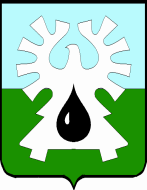     МУНИЦИПАЛЬНОЕ ОБРАЗОВАНИЕ ГОРОД УРАЙ    ХАНТЫ-МАНСИЙСКИЙ АВТОНОМНЫЙ ОКРУГ- ЮГРА     ДУМА  ГОРОДА УРАЙ      ПРЕДСЕДАТЕЛЬ     РАСПОРЯЖЕНИЕот  21.09.2017 		                                                                           № 53-од    	     О проведении тринадцатого заседания Думы города Урай шестого созыва      В соответствии с планом работы Думы города Урай шестого созыва, утвержденного решением Думы города от 26.06.2017 № 45:      1. Провести тринадцатое заседание Думы города Урай шестого созыва 26.10.2017 в 9-00 часов, начало работы постоянных комиссий с 17.10.2017.       2. Включить в проект повестки тринадцатого заседания Думы города Урай шестого созыва следующие вопросы:      1) Об итогах летней оздоровительной кампании.      2) О результатах оперативно служебной деятельности ОМВД России по городу Ураю за 9 месяцев 2017 года.      3) О внесении изменений в местные нормативы градостроительного проектирования.      4) О внесении изменений в  бюджет городского округа город Урай на 2017 год.      5) О реализации мероприятий государственной политики в сфере занятости населения на территории города Урай.      3. Администрации города Урай представить проекты документов в Думугорода по вносимым вопросам (включая электронный вариант) с визами согласования, заключениями Контрольно-счетной палаты города, согласно приложению.      4. В случае неподготовленности вопроса к указанному сроку ответственным представить соответствующую информацию в аппарат Думы города.      Председатель     Думы города Урай                                                              Г.П. Александрова   Приложениек распоряжению председателя Думы города Урай от 21.09.2017 № 53-одГрафиквнесения проектов решений для согласования в аппарате Думы и документов к 13-му заседанию  Думы города№п/пНаименование вопросаСроки  внесенияСроки  внесения№п/пНаименование вопросав КСПв Думу1.Об итогах летней оздоровительной кампании.до 11.10.172.О результатах оперативно служебной деятельности ОМВД России по городу Ураю за 9 месяцев 2017 года.до 11.10.173.О внесении изменений в местные нормативы градостроительного проектирования.до 06.10.174.О внесении изменений в  бюджет городского округа город Урай на 2017 год.до 04.10.17до 11.10.175.О реализации мероприятий государственной политики в сфере занятости населения на территории города Урай.до 11.10.17Дополнительные вопросы  в  повестку (проекты решений для согласования в юридическом отделе  аппарата Думы)  Дополнительные вопросы  в  повестку (проекты решений для согласования в юридическом отделе  аппарата Думы)  до 06.10.17